Cardinal Alliance Band Jacket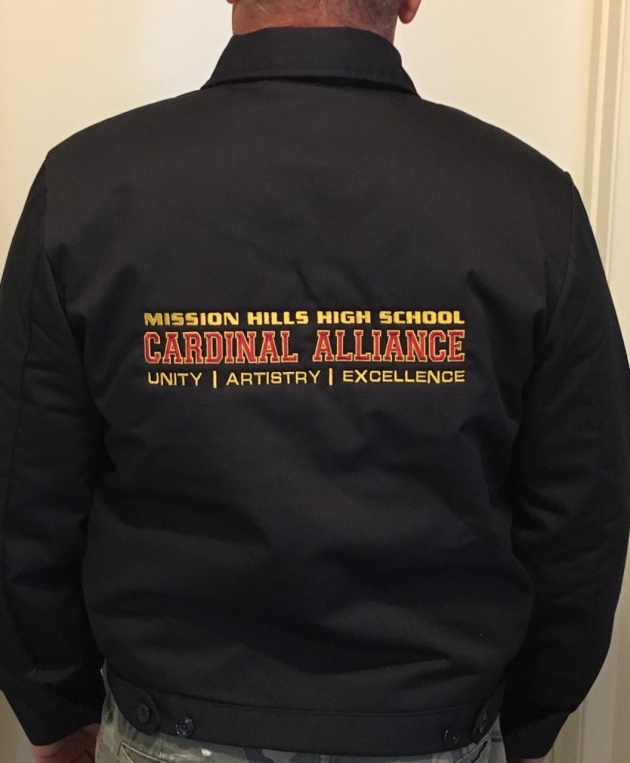 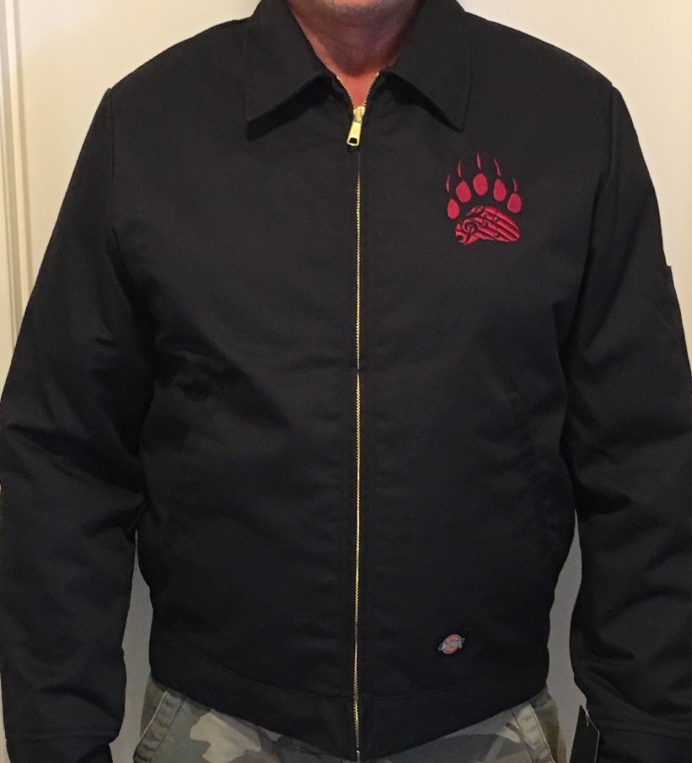 Band jackets are now available exclusively for all Marching Band and Color Guard students Dickies Eisenhower Insulated Jacket    Generous fit across shoulders and chest    Shell: Polyester/Cotton Twill    Durable brass zipper front closure    Adjustable tabs at waistbandPrice: $65 (sizes XS - XL)   ($68 with embroidered name)           $69 (sizes 2XL – 4XL)   ($72 with embroidered name)Please return order forms by  08/06/21 with checks made payable to:Computer Tech Embroidery (Please have students place order form and checks in large yellow envelope in band room marked “BAND JACKET ORDERS” by Friday, August 6th)Student Name:_____________________________Jacket Size:   YL  YXL   S     M     L     XL     2XL     3XL     4XL   First Name Embroidery: (Additional $3)  ___YES   ___NO  Name:____________________Please contact Alleyce Hamblin: ramblinhamblin@hotmail.com or (760) 807-7499 for more information or if you have any questions.